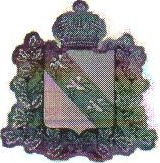 МУНИЦИПАЛЬНОЕ БЮДЖЕТНОЕ ОБЩЕОБРАЗОВАТЕЛЬНОЕ УЧРЕЖДЕНИЕ«Городенская средняя общеобразовательная школа»Льговского района Курской области307734 с. ГороденскТел. 8 (47140)  76-1-34            Принята на педсовете                                                                                         Утверждена            Протокол №1 от «31 » августа 2021 г.                                                    Приказ №  118 от 01 сентября 2021 г.	                                                     Директор_________/Н.С.Матвеев/                                                                      Адаптированная   рабочая программапредмета «Русский язык» обучающейся 5 классаКурносовой  Екатерины                                                                     на  2021 – 2022 учебный  годучитель  Жирова Надежда ИвановнаАннотация к рабочей   программе «Музыка» в начальной школе (1-4 классы)    Рабочая программа по курсу «Музыка» в начальной школе разработана в соответствии с документами:Законом «Об образовании РФ»;Федеральным государственным образовательным  стандартом начального общего образования;Концепцией духовно-нравственного развития и воспитания личности гражданина России;               Приказом Министерства образования и науки Российской Федерации № 1576 от 31 декабря 2015 г. «О внесении   изменений в   федеральный государственный образовательный стандарт начального   общего образования, утвержденный  приказом Министерства образования и науки Российской Федерации от 6 октября 2009 г.№373Планируемыми  результатами начального общего образования,Примерной программой начального общего образования по музыке для общеобразовательных учреждений;Рабочей авторской программой «Музыка». Предметная линия Г П Сергеевой, Е Д Критской, Т С Шмагиной.  1-4 классы» (учебно-методический комплект «Школа России»),Базисным учебным планом общеобразовательных учреждений Р Ф,Учебным планом МБОУ «Городенская средняя общеобразовательная школа»Цель массового музыкального образования и воспитания :– формирование музыкальной культуры как неотъемлемой части духовной культуры школьников – наиболее полно отражает интересы современного общества в развитии духовного потенциала подрастающего поколения.Задачи  музыкального образования младших школьников :- воспитание интереса, эмоционально-ценностного отношения и любви к музыкальному искусству, художественного вкуса, нравственных и эстетических  чувств: любви к ближнему, к своему народу, к Родине; уважение к истории. Традициям. Музыкальной культуре разных народов мира на основе постижения учащимися музыкального искусства во всем многообразии ее форм и жанров;- воспитание чувства музыки как основы музыкальной грамотности;- развитие образно-ассоциативного мышления детей,. Музыкальной памяти и слуха на основе активного, прочувствованного и осознанного восприятия лучших образцом мировой музыкальной культуры прошлого и настоящего;-накопление тезауруса – багажа музыкальных впечатлений, интонационно-образного словаря, первоначальных знаний музыки и о музыке, формирование опыта музицирования, хорового исполнительства на основе развития певческого голоса, творческих способностей в различных видах музыкальной деятельности.Для реализации программного содержания используются следующие учебные пособия:Учебники «Музыка» 1 класс Е. Д. Критской, Г. П. Сергеевой, Т. С. Шмагиной ;«Музыка» 2 класс Е. Д. Критской, Г. П. Сергеевой, Т. С. Шмагиной;«Музыка» 3 класс Е. Д. Критской, Г. П. Сергеевой, Т. С. Шмагиной;«Музыка» 14класс Е. Д. Критской, Г. П. Сергеевой, Т. С. Шмагиной.Пособия для учащихся«Музыка». Рабочая тетрадь. 1  класс;«Музыка». Рабочая тетрадь. 2  класс;«Музыка». Рабочая тетрадь. 3 класс;«Музыка». Рабочая тетрадь. 4  класс. Программа начального общего образования по музыке составлена в соответствии с количеством часов, указанных в Базисном  учебном плане  образовательного учреждения.  На предмет «Музыка»  отводиться  135 часов: в первом классе  - 33 часа ( 1 час в неделю, 33  учебных недели); во втором классе – 34 часа ( 1 час в неделю, 34 учебные недели) в третьем классе – 34 часа ( 1 час в неделю, 34 учебные недели); в четвертом  классе – 34 часа ( 1 час в неделю, 34 учебные недели.)В программе  имеются   следующие  темы и разделы:Программой предусмотрено проведение и выполнение учащимися   проверочных   работ   пояснительная запискаПрограмма по предмету «Музыка» для НОО  разработана в соответствии с документами:Законом «Об образовании РФ»,Федеральным государственным образовательным  стандартом начального общего образования,Концепцией духовно-нравственного развития и воспитания личности гражданина России,Приказом Министерства образования и науки Российской Федерации № 1576 от 31 декабря 2015 г. «О внесении изменений в федеральный государственный образовательный стандарт начального   общего образования, утвержденный приказом Министерства образования и науки Российской Федерации от 6 октября 2009 г.3373          Планируемыми результатами начального общего образования,Примерной программой начального общего образования по музыке для общеобразовательных учреждений,Рабочей авторской программой «Музыка». Предметная линия Г П Сергеевой, Е Д Критской, Т С Шмагиной.  1-4 классы» (учебно-методический комплект «Школа России»),Базисным учебным планом общеобразовательных учреждений Р Ф,Учебным планом МБОУ «Городенская средняя общеобразовательная школа»При создании программы учитывались потребности современного российского общества и возрастные особенности младших школьников.Цель массового музыкального образования и воспитания – формирование музыкальной культуры как неотъемлемой части духовной культуры школьников – наиболее полно отражает интересы современного общества в развитии духовного потенциала подрастающего поколения.Задачи  музыкального образования младших школьников :- воспитание интереса, эмоционально-ценностного отношения и любви к музыкальному искусству, художественного вкуса, нравственных и эстетических  чувств: любви к ближнему, к своему народу, к Родине; уважение к истории. Традициям. Музыкальной культуре разных народов мира на основе постижения учащимися музыкального искусства во всем многообразии ее форм и жанров;- воспитание чувства музыки как основы музыкальной грамотности;- развитие образно-ассоциативного мышления детей,. Музыкальной памяти и слуха на основе активного, прочувствованного и осознанного восприятия лучших образцом мировой музыкальной культуры прошлого и настоящего;-накопление тезауруса – багажа музыкальных впечатлений, интонационно-образного словаря, первоначальных знаний музыки и о музыке, формирование опыта музицирования, хорового исполнительства на основе развития певческого голоса, творческих способностей в различных видах музыкальной деятельности.Для реализации программного содержания используются следующие учебные пособия:2.Учебники «Музыка» 1 класс Е. Д. Критской, Г. П. Сергеевой, Т. С. Шмагиной ;«Музыка» 2 класс Е. Д. Критской, Г. П. Сергеевой, Т. С. Шмагиной;«Музыка» 3 класс Е. Д. Критской, Г. П. Сергеевой, Т. С. Шмагиной;«Музыка» 14класс Е. Д. Критской, Г. П. Сергеевой, Т. С. Шмагиной43.Пособия для учащихся«Музыка». Рабочая тетрадь. 1  класс;«Музыка». Рабочая тетрадь. 2  класс;«Музыка». Рабочая тетрадь. 3 класс;«Музыка». Рабочая тетрадь. 4  класс.                                                                 МЕСТО УЧЕБНОГО ПРЕДМЕТА В УЧЕБНОМ ПЛАНЕ                     Программа основного общего образования по музыке составлена в соответствии с количеством часов, указанных в Базисном  учебном плане  образовательного учреждения.  На предмет «Музыка»  отводиться  135 часов: в первом классе  - 33 часа ( 1 час в неделю, 33  учебных недели); во втором классе – 34 часа ( 1 час в неделю, 34 учебные недели) в третьем классе – 34 часа ( 1 час в неделю, 34 учебные недели); в четвертом  классе – 34 часа ( 1 час в неделю, 34 учебные недели.)Программа может быть реализована с использованием системы электронного обучения и применением дистанционных образовательных технологий согласно Положения о реализации образовательных программ с применением электронного обучения и дистанционных образовательных технологий в муниципальном бюджетном общеобразовательном учреждении «Городенская средняя  общеобразовательная школа» Льговского района Курской области, утвержденного приказом №60 от 06. 04. 20 г.ПЛАНИРУЕМЫЕ РЕЗУЛЬТАТЫ ОСВОЕНИЯ ПРЕДМЕТАВ результате изучения курса «Музыка» в первом классе должны быть достигнуты определенные результаты.Личностные результаты отражаются в индивидуальных качественных свойствах  учащихся , которые они должны  приобрести в процессе освоения учебного предмета «Музыка»:       -  чувство гордости за свою Родину, российский народ и историю России, осознание своей этнической и национальной   принадлежности на основе изучения лучших образцов фольклора, шедевров музыкального наследия русских композиторов, музыки Русской православной  церкви, различных направлений современного музыкального искусства России;- целостный, социально ориентированный взгляд на мир в его органичном единстве и разнообразии природы, культур, народов и религий на основе сопоставления произведений русской музыки и музыки других стран, народов, национальных стилей;- умение наблюдать за разнообразными явлениями жизни и искусства в учебной и внеучебной деятельности, их понимание и оценка – умение ориентироваться в культурном многообразии окружающей действительности, участие в музыкальной жизни класса, школы;-уважительное отношение к культуре других народов; сформированность эстетических потребностей, ценностей и чувств;-  развитие мотивов учебной деятельности и личностного смысла учения; овладение навыками сотрудничества с учителем и сверстниками;- ориентация в культурном многообразии окружающей действительности, участие в музыкальной жизни класса, школы;- формирование этических чувств доброжелательности и эмоционально-нравственной отзывчивости, понимания и сопереживания чувствам других людей;- развитие музыкально-эстетического чувства, проявляющего себя в эмоционально-ценностном отношении к искусству. Понимания его функций в жизни человека и общества.Метапредметные результаты характеризуют уровень сформированности универсальных учебных действий учащихся, проявляющихся в познавательной и практической деятельности:- овладение способностями принимать и сохранять цели и задачи учебной деятельности, поиска средств ее осуществления в разных формах и  видах музыкальной деятельности;- освоение способов решения проблем  творческого и поискового характера в процессе восприятия, исполнения и оценки музыкальных сочинений;- формирование умений планировать, контролировать и оценивать учебные действия в соответствии с поставленной задачей и условием ее реализации в процессе познания содержания музыкальных образов; определять наиболее эффективные способы  достижения результата в исполнительской и  творческой деятельности; - продуктивное сотрудничество  со сверстниками при решении различных музыкально-творческих задач на уроках музыки, во внеурочной и внешкольной музыкально-эстетической деятельности;- освоение начальных форм познавательной и личностной рефлексии;  позитивная самооценка своих  музыкально-творческих возможностей;- овладение навыками смыслового прочтения содержания «текстов» различных музыкальных стилей и жанров в соответствии с целями и задачами деятельности;-  приобретение  умения осознанного построения речевого высказывания о содержании, характере, особенностях языка музыкальных произведений разных эпох, творческих направлений в соответствии с задачами коммуникации;-  формирование у младших школьников умения составлять тексты, связанные с размышлениями о музыке и личностной оценкой ее содержания, в устной и письменной форме;- овладение логическими действиями сравнения, анализа, синтеза, обобщения, установление  аналогий в процессе интонационно- образного и жанрового, стилевого анализа музыкальных сочинений и других видов музыкально-творческой деятельности;- умение осуществлять информационную, познавательную и практическую деятельность с использованием различных средств информации и коммуникации.Предметные результаты изучения музыки отражают опыт учащихся в музыкально-творческой деятельности:-  формирование представления  о роли музыки в жизни человека, в его духовно-нравственном развитии;-  формирование общего представления о музыкальной картине мира;;- знание основных закономерностей музыкального искусства на примере изучаемых музыкальных произведений;-  формирование основ музыкальной культуры, в том числе на материале музыкальной культуры родного  края, развитие художественного вкуса и интереса к музыкальному искусству и музыкальной деятельности;- формирование устойчивого интереса к музыке и различным видам музыкально-творческой деятельности;- умение воспринимать музыку и выражать свое отношение к музыкальным произведениям;- умение эмоционально и осознанно относиться к музыке различных направлений: фольклору, музыке религиозной традиции, классической и современной; понимать содержание, интонационно-образный смысл произведений разных жанров и стилей;- умение воплощать музыкальные образы при создании театрализованных и музыкально-пластических композиций. Исполнения вокально-хоровых произведений, в импровизациях.В результате изучения музыки выпускник начальной школы научиться:- воспринимать музыку различных жанров, размышлять о музыкальных произведениях как способе выражения чувств и мыслей человека, эмоционально откликаться на  искусство, выражая свое отношение к нему в различных видах деятельности;-  ориентироваться в музыкально-педагогическом творчестве, в многообразии фольклора России, сопоставлять различные образы народной и профессиональной музыки, ценить отечественные народные музыкальные традиции;-  соотносить выразительные и изобразительные интонации. Узнавать характерные черты музыкальной речи разных композиторов, воплощать особенности музыки в исполнительской деятельности;-   общаться и взаимодействовать в процессе ансамблевого, коллективного воплощения различных художественных образов;- исполнять музыкальные произведения разных форм и жанров (  пение, драматизация, музыкально-пластические движения, инструментальное музицирование, импровизация и др.);- определить виды музыки, сопоставлять музыкальные образы в звучании различных музыкальных инструментов;- оценивать и соотносить содержание и музыкальный язык народного и профессионального музыкального творчества разных стран мира.                                                             Требования к уровню подготовки учащихся 1 классовВ результате изучения курса «Музыка » первоклассник научится: - воспринимать музыку различных жанров, размышлять о музыкальных произведениях как способе выражения чувств и мыслей человека;- эмоционально, эстетически откликаться на искусство, выражая свое отношение к нему в различных видах музыкально-творческой деятельности; Первоклассник получит возможность научиться:- распознавать различные (основные)  жанры музыкальных произведений;- выявлять настроение и чувства человека, выраженные в музыкальном произведении;-  выражать свое эмоциональное  отношение к искусству в процессе исполнения музыкальных произведений (пения, игры на детских элементарных музыкальных  инструментах,  худлжественного движения, пластического интонирования и др.)В результате изучения курса «Музыка» во втором классе  должны быть достигнуты определенные результаты.Личностные результаты отражаются в индивидуальных качественных свойствах  учащихся , которые они должны  приобрести в процессе освоения учебного предмета «Музыка»:-   осознание своей этнической и национальной принадлежности на основе изучения лучших образцов фольклора, шедевров музыкального наследия русских композиторов, музыки Русской православной  церкви, различных направлений современного музыкального искусства России;- целостный, социально ориентированный взгляд на мир в его органичном единстве и разнообразии природы, культур, народов и религий на основе сопоставления произведений русской музыки и музыки других стран, народов, национальных стилей; – умение ориентироваться в культурном многообразии окружающей действительности, участие в музыкальной жизни класса, школы;-уважительное отношение к культуре других народов; сформированность эстетических потребностей, ценностей и чувств;-  овладение навыками сотрудничества с учителем и сверстниками;          - ориентация в культурном многообразии окружающей действительности, участие в музыкальной жизни класса, школы;- формирование этических чувств доброжелательности и эмоционально-нравственной отзывчивости, понимания и сопереживания чувствам других людей;- развитие музыкально-эстетического чувства, проявляющего себя в эмоционально-ценностном отношении к искусству. Понимания его функций в жизни человека и общества.Метапредметные результаты характеризуют уровень сформированности универсальных учебных действий учащихся, проявляющихся в познавательной и практической деятельности:- овладение способностями принимать и сохранять цели и задачи учебной деятельности, поиска средств ее осуществления в разных формах и  видах музыкальной деятельности;- освоение способов решения проблем  творческого и поискового характера в процессе восприятия, исполнения и оценки музыкальных сочинений;- формирование умений планировать, контролировать и оценивать учебные действия в соответствии с поставленной задачей и условием ее реализации в процессе познания содержания музыкальных образов; определять наиболее эффективные способы  достижения результата в исполнительской и  творческой деятельности; - продуктивное сотрудничество  со сверстниками при решении различных музыкально-творческих задач на уроках музыки, во внеурочной и внешкольной музыкально-эстетической деятельности;- освоение начальных форм познавательной и личностной рефлексии;  позитивная самооценка своих  музыкально-творческих возможностей;- овладение навыками смыслового прочтения содержания «текстов» различных музыкальных стилей и жанров в соответствии с целями и задачами деятельности;-  приобретение  умения осознанного построения речевого высказывания о содержании, характере, особенностях языка музыкальных произведений разных эпох, творческих направлений в соответствии с задачами коммуникации;-  формирование у младших школьников умения составлять тексты, связанные с размышлениями о музыке и личностной оценкой ее содержания, в устной и письменной форме;- овладение логическими действиями сравнения, анализа, синтеза, обобщения, установление  аналогий в процессе интонационно- образного и жанрового, стилевого анализа музыкальных сочинений и других видов музыкально-творческой деятельности;- умение осуществлять информационную, познавательную и практическую деятельность с использованием различных средств информации и коммуникации.Предметные результаты изучения музыки отражают опыт учащихся в музыкально-творческой деятельности:-  формирование представления  о роли музыки в жизни человека, в его духовно-нравственном развитии;-  формирование общего представления о музыкальной картине мира;;- знание основных закономерностей музыкального искусства на примере изучаемых музыкальных произведений;-  формирование основ музыкальной культуры, в том числе на материале музыкальной культуры родного  края, развитие художественного вкуса и интереса к музыкальному искусству и музыкальной деятельности;- формирование устойчивого интереса к музыке и различным видам музыкально-творческой деятельности;- умение воспринимать музыку и выражать свое отношение к музыкальным произведениям;          - умение эмоционально и осознанно относиться к музыке различных направлений: фольклору, музыке религиозной традиции, классической и современной; понимать содержание, интонационно-образный смысл произведений разных жанров и стилей;- умение воплощать музыкальные образы при создании театрализованных и музыкально-пластических композиций. Исполнения вокально-хоровых произведений, в импровизациях.В результате изучения музыки выпускник начальной школы научиться:- воспринимать музыку различных жанров, размышлять о музыкальных произведениях как способе выражения чувств и мыслей человека, эмоционально откликаться на  искусство, выражая свое отношение к нему в различных видах деятельности;-  ориентироваться в музыкально-педагогическом творчестве, в многообразии фольклора России, сопоставлять различные образы народной и профессиональной музыки, ценить отечественные народные музыкальные традиции;-  соотносить выразительные и изобразительные интонации. Узнавать характерные черты музыкальной речи разных композиторов, воплощать особенности музыки в исполнительской деятельности;-   общаться и взаимодействовать в процессе ансамблевого, коллективного воплощения различных художественных образов;- исполнять музыкальные произведения разных форм и жанров( пение, драматизация, музыкально-пластические движения, инструментальное музицирование, импровизация и др.);- определить виды музыки, сопоставлять музыкальные образы в звучании различных музыкальных инструментов;- оценивать и соотносить содержание и музыкальный язык народного и профессионального музыкального творчества разных стран мира.	Требования к уровню подготовки учащихся 2 классовВ результате изучения курса «Музыка »  второклассник научится:-  соотносить выразительные и изобразительные интонации, узнавать характерные черты музыкальной речи разных композиторов;-  воплощать особенности  музыки и исполнительской деятельности на основе полученных знаний;- определять и соотносить различные по смыслу интонации (выразительные и изобразительные) на слух и по нотному письму (графическому изображению).Второклассник получит возможность научиться:-  узнавать характерные черты музыкальной речи разных ( отдельных ) композиторов (по мелодии, ритму, ладу и др.);-  воплощать особенности музыки в исполнительской деятельности на основе знаний основных средств музыкальной выразительностиВ результате изучения курса «Музыка» в 3 классе должны быть достигнуты определенные результаты.Личностные результаты отражаются в индивидуальных качественных свойствах  учащихся , которые они должны  приобрести в процессе освоения учебного предмета «Музыка»:-  чувство гордости за свою Родину, российский народ и историю России, осознание своей этнической и национальной принадлежности на основе изучения лучших образцов фольклора, шедевров музыкального наследия русских композиторов, музыки Русской православной  церкви, различных направлений современного музыкального искусства России;- целостный, социально ориентированный взгляд на мир в его органичном единстве и разнообразии природы, культур, народов и религий на основе сопоставления произведений русской музыки и музыки других стран, народов, национальных стилей;- умение наблюдать за разнообразными явлениями жизни и искусства в учебной и внеучебной деятельности, их понимание и оценка – умение ориентироваться в культурном многообразии окружающей действительности, участие в музыкальной жизни класса, школы;-уважительное отношение к культуре других народов; сформированность эстетических потребностей, ценностей и чувств;-  развитие мотивов учебной деятельности и личностного смысла учения; овладение навыками сотрудничества с учителем и сверстниками;- ориентация в культурном многообразии окружающей действительности, участие в музыкальной жизни класса, школы;- формирование этических чувств доброжелательности и эмоционально-нравственной отзывчивости, понимания и сопереживания чувствам других людей;- развитие музыкально-эстетического чувства, проявляющего себя в эмоционально-ценностном отношении к искусству. Понимания его функций в жизни человека и общества.Метапредметные результаты характеризуют уровень сформированности универсальных учебных действий учащихся, проявляющихся в познавательной и практической деятельности:- овладение способностями принимать и сохранять цели и задачи учебной деятельности, поиска средств ее осуществления в разных формах и  видах музыкальной деятельности;- освоение способов решения проблем  творческого и поискового характера в процессе восприятия, исполнения и оценки музыкальных сочинений;- формирование умений планировать, контролировать и оценивать учебные действия в соответствии с поставленной задачей и условием ее реализации в процессе познания содержания музыкальных образов; определять наиболее эффективные способы  достижения результата в исполнительской и  творческой деятельности; - продуктивное сотрудничество  со сверстниками при решении различных музыкально-творческих задач на уроках музыки, во внеурочной и внешкольной музыкально-эстетической деятельности;- освоение начальных форм познавательной и личностной рефлексии;  позитивная самооценка своих  музыкально-творческих возможностей;- овладение навыками смыслового прочтения содержания «текстов» различных музыкальных стилей и жанров в соответствии с целями и задачами деятельности;-  приобретение  умения осознанного построения речевого высказывания о содержании, характере, особенностях языка музыкальных произведений разных эпох, творческих направлений в соответствии с задачами коммуникации;-  формирование у младших школьников умения составлять тексты, связанные с размышлениями о музыке и личностной оценкой ее содержания, в устной и письменной форме;- овладение логическими действиями сравнения, анализа, синтеза, обобщения, установление  аналогий в процессе интонационно- образного и жанрового, стилевого анализа музыкальных сочинений и других видов музыкально-творческой деятельности;- умение осуществлять информационную, познавательную и практическую деятельность с использованием различных средств информации и коммуникации.Предметные результаты изучения музыки отражают опыт учащихся в музыкально-творческой деятельности:-  формирование представления  о роли музыки в жизни человека, в его духовно-нравственном развитии;-  формирование общего представления о музыкальной картине мира;;- знание основных закономерностей музыкального искусства на примере изучаемых музыкальных произведений;-  формирование основ музыкальной культуры, в том числе на материале музыкальной культуры родного  края, развитие художественного вкуса и интереса к музыкальному искусству и музыкальной деятельности;- формирование устойчивого интереса к музыке и различным видам музыкально-творческой деятельности;- умение воспринимать музыку и выражать свое отношение к музыкальным произведениям;- умение эмоционально и осознанно относиться к музыке различных направлений: фольклору, музыке религиозной традиции, классической и современной; понимать содержание, интонационно-образный смысл произведений разных жанров и стилей;- умение воплощать музыкальные образы при создании театрализованных и музыкально-пластических композиций. Исполнения вокально-хоровых произведений, в импровизациях.В результате изучения музыки выпускник начальной школы научиться:- воспринимать музыку различных жанров, размышлять о музыкальных произведениях как способе выражения чувств и мыслей человека, эмоционально откликаться на  искусство, выражая свое отношение к нему в различных видах деятельности;-  ориентироваться в музыкально-педагогическом творчестве, в многообразии фольклора России, сопоставлять различные образы народной и профессиональной музыки, ценить отечественные народные музыкальные традиции;-  соотносить выразительные и изобразительные интонации. Узнавать характерные черты музыкальной речи разных композиторов, воплощать особенности музыки в исполнительской деятельности;-   общаться и взаимодействовать в процессе ансамблевого, коллективного воплощения различных художественных образов;- исполнять музыкальные произведения разных форм и жанров( пение, драматизация, музыкально-пластические движения, инструментальное музицирование, импровизация и др.);- определить виды музыки, сопоставлять музыкальные образы в звучании различных музыкальных инструментов;- оценивать и соотносить содержание и музыкальный язык народного и профессионального музыкального творчества разных стран мира.                                   Требования к уровню подготовки учащихся 3 классовВ результате изучения курса «Музыка »  третьеклассник научится:-  оценивать и соотносить содержание и музыкальный язык народного и  профессионального музыкального творчества разных стран мира;- эмоционально воспринимать народное и профессиональное музыкальное творчество разных стран и высказывать мнение о его содержании;- наблюдать за процессом и результатом музыкального развития на основе сходства и различия интонаций, тем, образов и распознавать художественный смысл различных форм построения музыки;;-   общаться и взаимодействовать в процессе ансамблевого, коллективного воплощения различных художественных образов.Третьеклассник получит возможность научиться:-  соотносить особенности музыкального языка своего народа и народов, населяющих нашу страну и другие страны;-  узнавать музыку ( из произведений программы) и называть имена выдающихся композиторов и исполнителей разных стран мира;- использовать систему графических знаков для ориентации в нотном письме при пении простейших мелодий;- владеть певческим голосом как инструментом духовного самовыражения и участвовать в коллективной творческой деятельности при воплощении заинтересовавших его музыкальных образов;- адекватно оценивать явления музыкальной культуры и проявлять инициативу в выборе образцов профессионального и  музыкально-поэтического творчества народов мира.В результате изучения курса «Музыка» в 4 классе должны быть достигнуты определенные результаты.Личностные результаты отражаются в индивидуальных качественных свойствах  учащихся , которые они должны  приобрести в процессе освоения учебного предмета «Музыка»:-  чувство гордости за свою Родину, российский народ и историю России, осознание своей этнической и национальной принадлежности на основе изучения лучших образцов фольклора, шедевров музыкального наследия русских композиторов, музыки Русской православной  церкви, различных направлений современного музыкального искусства России;- целостный, социально ориентированный взгляд на мир в его органичном единстве и разнообразии природы, культур, народов и религий на основе сопоставления произведений русской музыки и музыки других стран, народов, национальных стилей;- умение наблюдать за разнообразными явлениями жизни и искусства в учебной и внеучебной деятельности, их понимание и оценка – умение ориентироваться в культурном многообразии окружающей действительности, участие в музыкальной жизни класса, школы;-уважительное отношение к культуре других народов; сформированность эстетических потребностей, ценностей и чувств;-  развитие мотивов учебной деятельности и личностного смысла учения; овладение навыками сотрудничества с учителем и сверстниками;- ориентация в культурном многообразии окружающей действительности, участие в музыкальной жизни класса, школы;- формирование этических чувств доброжелательности и эмоционально-нравственной отзывчивости, понимания и сопереживания чувствам других людей;- развитие музыкально-эстетического чувства, проявляющего себя в эмоционально-ценностном отношении к искусству. Понимания его функций в жизни человека и общества.Метапредметные результаты характеризуют уровень сформированности универсальных учебных действий учащихся, проявляющихся в познавательной и практической деятельности:- овладение способностями принимать и сохранять цели и задачи учебной деятельности, поиска средств ее осуществления в разных формах и  видах музыкальной деятельности;- освоение способов решения проблем  творческого и поискового характера в процессе восприятия, исполнения и оценки музыкальных сочинений;- формирование умений планировать, контролировать и оценивать учебные действия в соответствии с поставленной задачей и условием ее реализации в процессе познания содержания музыкальных образов; определять наиболее эффективные способы  достижения результата в исполнительской и  творческой деятельности; - продуктивное сотрудничество  со сверстниками при решении различных музыкально-творческих задач на уроках музыки, во внеурочной и внешкольной музыкально-эстетической деятельности;- освоение начальных форм познавательной и личностной рефлексии;  позитивная самооценка своих  музыкально-творческих возможностей;- овладение навыками смыслового прочтения содержания «текстов» различных музыкальных стилей и жанров в соответствии с целями и задачами деятельности;-  приобретение  умения осознанного построения речевого высказывания о содержании, характере, особенностях языка музыкальных произведений разных эпох, творческих направлений в соответствии с задачами коммуникации;-  формирование у младших школьников умения составлять тексты, связанные с размышлениями о музыке и личностной оценкой ее содержания, в устной и письменной форме;- овладение логическими действиями сравнения, анализа, синтеза, обобщения, установление  аналогий в процессе интонационно- образного и жанрового, стилевого анализа музыкальных сочинений и других видов музыкально-творческой деятельности;- умение осуществлять информационную, познавательную и практическую деятельность с использованием различных средств информации и коммуникации.         Предметные результаты изучения музыки отражают опыт учащихся в музыкально-творческой деятельности:-  формирование представления  о роли музыки в жизни человека, в его духовно-нравственном развитии;-  формирование общего представления о музыкальной картине мира;;- знание основных закономерностей музыкального искусства на примере изучаемых музыкальных произведений;-  формирование основ музыкальной культуры, в том числе на материале музыкальной культуры родного  края, развитие художественного вкуса и интереса к музыкальному искусству и музыкальной деятельности;- формирование устойчивого интереса к музыке и различным видам музыкально-творческой деятельности;- умение воспринимать музыку и выражать свое отношение к музыкальным произведениям;         - умение эмоционально и осознанно относиться к музыке различных направлений: фольклору, музыке религиозной традиции, классической и современной; понимать содержание, интонационно-образный смысл произведений разных жанров и стилей;- умение воплощать музыкальные образы при создании театрализованных и музыкально-пластических композиций. Исполнения вокально-хоровых произведений, в импровизациях.В результате изучения музыки выпускник начальной школы научиться:- воспринимать музыку различных жанров, размышлять о музыкальных произведениях как способе выражения чувств и мыслей человека, эмоционально откликаться на  искусство, выражая свое отношение к нему в различных видах деятельности;-  ориентироваться в музыкально-педагогическом творчестве, в многообразии фольклора России, сопоставлять различные образы народной и профессиональной музыки, ценить отечественные народные музыкальные традиции;- воплощать художественно-образное содержание и интонационно-мелодические особенности профессионального ( в песнях,  играх,  слове, движении и др) и народного творчества ( в песнях, играх, действах);-  соотносить выразительные и изобразительные интонации, узнавать характерные черты музыкальной речи разных композиторов, воплощать особенности музыки в исполнительской деятельности на основе полученных знаний- наблюдать за процессом и результатом музыкального развития на основе сходства и различия интонаций, тем, образов и распознавать художественный смысл различных форм построения музыки;;-   общаться и взаимодействовать в процессе ансамблевого, коллективного воплощения различных художественных образов;- исполнять музыкальные произведения разных форм и жанров( пение, драматизация, музыкально-пластические движения, инструментальное музицирование, импровизация и др.);- определить виды музыки, сопоставлять музыкальные образы в звучании различных музыкальных инструментов в том числе и современных электронных;- оценивать и соотносить содержание и музыкальный язык народного и профессионального музыкального творчества разных стран мира.Выпускник получит возможность научиться:- реализовывать творческий потенциал, осуществляя собственные музыкально-исполнительские замыслы в различных видах деятельности;- реализовывать собственные творческие замыслы в различных видах музыкальной деятельности ( в пении и интерпретации музыки, игре на детских элементарных музыкальных инструментах, музыкально-пластическом движении и импровизации;- использовать систему графических знаков для ориентации в нотном письме при пении простейших мелодий;- владеть певческим голосом как инструментом духовного самовыражения и участвовать в коллективной творческой деятельности при воплощении заинтересовавших его музыкальных образов;- адекватно оценивать явления музыкальной культуры и проявлять инициативу в выборе образцов профессионального и  музыкально-поэтического творчества народов мира;- оказывать помощь в организации и проведении школьных культурно-массовых мероприятий, представлять широкой публике результаты собственной музыкально-творческой деятельности ( пение, инструментальное музыцирование, драматизация и др.), собирать музыкальные коллекции (фонотека, видиотека)СОДЕРЖАНИЕ УЧЕБНОГО КУРСАОбщая характеристика учебного курсаСодержание программы базируется на художественно-образном, нравственно-эстетическом постижении младшими школьниками основных пластов мирового музыкального искусства: фольклора, музыки религиозной традиции, произведений композиторов-классиков,  современной академической и популярной музыки. Приоритетным в данной программе является введение ребенка в мир музыки через  интонации. Темы и образы русской музыкальной культуры – «от родного порога», по выражению народного художника России Б М Неменского, в мир культуры других народов. Это оказывает позитивное в лияние на формирование семейных ценностей, составляющих духовное и нравственное богатство культуры и искусства народа. Освоение образцов музыкального фольклора как  синкретичного искусства разных народов мира, в котором находят отражение факты истории, отношение человека к родному краю, его природе, труду людей, предполагает изучение основных фольклорных жанров, народных обрядов, обычаев и традиций, изустных  и письменных форм  бытования музыки как истоков творчества композиторов-классиков. Включение в программу музыки религиозной традиции базируется на культурологическом подходе, который дает возможность учащимся осваивать духовно-нравственные ценности как неотъемлемую часть мировой музыкальной культуры.Программа направлена на постижение закономерностей возникновения и развития музыкального искусства в его связях с жизнью, разнообразия форм его проявления и бытования в окружающем мире, специфики воздействия на духовный мир человека на основе проникновения в интонационно-временную природу музыки, ее жанрово-стилистические  особенности. При этом надо отметить, что занятия музыкой и достижение  предметных результатов ввиду специфики искусства неотделимы от достижения личностных и метапредметных результатов.Критерии отбора  музыкального материала в данную программу заимствованы из концепции Д Б Кабалевского -  это художественная ценность музыкальных произведений, их воспитательная значимость и педагогическая  целесообразность.Основными методическими принципами программы являются: увлеченность, триединство деятельности композитора –исполнителя – слушателя, «тождество» и «контраст», интонационность, опора на музыкальную художественную культуру. Освоение музыкального материала, включенного в программу с этих позиций, формирует музыкальную культуру  младших школьников, воспитывает их музыкальный вкус.Виды музыкальной деятельности  разнообразны и направлены на реализацию принципов развивающего обучения в массовом музыкальном образовании  и воспитании. Постижение одного и того же  музыкального произведения подразумевает различные формы общения ребенка с музыкой. В исполнительскую деятельность входят:  хоровое, ансамблевое и сольное пение; пластическое интонирование и музыкально-ритмические движения; игра на музыкальных инструментах;  инсценирование песен, сказок, музыкальных пьес, программного характера; освоение элементов музыкальной грамоты как средства фиксации музыкальной речи.Помимо этого, дети проявляют творческое начало в размышлениях о музыке, импровизациях; в рисунках на темы полюбившихся музыкальных произведений, эскизах костюмов и декораций к операм, балетам, музыкальным спектаклям; в составлении  художественных коллажей, поэтических дневников, программ концертов; подборе музыкальных коллекций в домашнюю фонотеку; в создании рисованных мультфильмов, озвученных знакомой музыкой, небольших литературных сочинений о  музыке, музыкальных инструментах, музыкантах и др.В целом эмоциональное восприятие музыки , размышление о ней и воплощение образного содержания в исполнении дают возможность овладевать приемами сравнения. Анализа,  обобщения, классификации различных явлений музыкального искусства, что формирует у младших школьников универсальные учебные действия.Структуру программы  составляют разделы, в которых обозначены основные содержательные линии, указаны музыкальные произведения. Названия разделов являются выражением художественно-педагогической идеи блока уроков. Четверти, года. Занятия в 1 классе носят пропедевтический. Вводный характер и предполагают знакомство детей с музыкой в широком жизненном контексте.1 КЛАССЗанятия в первом классе имеют пропедевтический, вводный характер и предполагают знакомство детей с музыкой в широком жизненном контексте. В программе класса два раздела: « Музыка вокруг нас» и « Музыка и ты».Раздел 1. « Музыка вокруг нас» - 16ч.Содержание:Музыка и ее роль в повседневной жизни человека. Композитор – исполнитель – слушатель. Песни, танцы и марши — основа многообразных жизненно-музыкальных впечатлений детей. Музы водят хоровод. Мелодия – душа музыки. Образы осенней природы в музыке. Словарь эмоций. Музыкальная азбука. Музыкальные инструменты: свирель, дудочка, рожок, гусли, флейта, арфа. Звучащие картины. Русский былинный сказ о гусляре садко. Музыка в праздновании Рождества Христова. Музыкальный театр: балет.Первые опыты вокальных, ритмических и пластических импровизаций. Выразительное исполнение сочинений разных жанров и стилей. Выполнение творческих заданий, представленных в рабочих тетрадях.Урок 1. Как услышать музыку? Композитор – исполнитель – слушатель. Рождение музыки как естественное проявление человеческого состояния.Муза – волшебница, добрая фея, раскрывающая перед школьниками чудесный мир звуков, которыми наполнено все вокруг. Урок 2. «И Муза вечная со мной» Музыкальная речь как способ общения между людьми, ее эмоциональное воздействие на слушателей. Звучание окружающей жизни, природы, настроений, чувств и характера человека.Музыка, которая звучит в различных жизненных ситуациях. Характерные особенности песен и танцев разных народов мира. Хоровод, хор. Хоровод - древнейший вид искусства, который есть у каждого народа. Сходство и различие русского хоровода, греческого сиртаки, молдавской хоры. Урок 3. Хоровод муз. Звучание окружающей жизни, природы, настроений, чувств и характера человека. Истоки возникновения музыки.Музыка и ее роль в повседневной жизни человека. Показать, что каждое жизненное обстоятельство находит отклик в музыке. Знакомство с народными песенками-попевками. Определение характера, настроения песенок, жанровой основы. Ролевая игра «Играем в композитора».Урок 4. «Повсюду музыка слышна…» Песня, танец, марш. Основные средства музыкальной выразительности (мелодия).Песни, танцы и марши — основа многообразных жизненно-музыкальных впечатлений детей. Мелодия – главная мысль любого музыкального произведения. Выявление характерных особенностей жанров: песня, танец, марш на примере пьес из «Детского альбома» П.И.Чайковского. В марше - поступь, интонации и ритмы шага, движение. Песня- напевность, широкое дыхание, плавность линий мелодического рисунка. Танец- движение и ритм, плавность и закругленность мелодии, узнаваемый трехдольный размер в вальсе, подвижность, четкие акценты, короткие “шаги” в польке. В песне учащиеся играют на воображаемой скрипке. В марше пальчики- “солдатики” маршируют на столе, играют на воображаемом барабане. В вальсе учащиеся изображают мягкие покачивания корпуса.Урок  5. Душа музыки - мелодия Интонационно-образная природа музыкального искусства. Выразительность и изобразительность в музыке.Связать жизненные впечатления школьников об осени с художественными образами поэзии, рисунками художника, музыкальными произведениями П.И.Чайковского и Г.В.Свиридова, детскими песнями. Звучание музыки в окружающей жизни и внутри самого человека. Куплетная форма песен.Урок 6. Музыка осениИнтонации музыкальные и речевые. Сходство и различие. Интонация – источник элементов музыкальной речи. Региональные музыкально – поэтические традиции.Развитие темы природы в музыке. Овладение элементами алгоритма сочинения мелодии. Вокальные импровизации детей. Ролевая игра «Играем в композитора». Понятия «мелодия» и «аккомпанемент».Урок 7. Сочини мелодию.Выбор наиболее удачных сочинений; поиск нужной интонации; ролевая игра.Урок 8. «Азбука, азбука каждому нужна…».Нотная грамота как способ фиксации музыкальной речи. Элементы нотной грамоты. Система графических знаков для записи музыки.Роль музыки в отражении различных явлений жизни, в том числе и школьной. Увлекательное путешествие в школьную страну и музыкальную грамоту.Урок 9. Музыкальная азбука.Нотная грамота как способ фиксации музыкальной речи. Элементы нотной грамоты. Система графических знаков для записи музыки. Запись нот - знаков для обозначения музыкальных звуков.Музыкальная азбука – взаимосвязь всех школьных уроков друг с другом. Роль музыки в отражении различных явлений жизни, в том числе и школьной. Увлекательное путешествие в школьную страну и музыкальную грамоту. Элементы музыкальной грамоты: ноты, нотоносец, скрипичный ключ. Урок 10. Музыкальные инструменты.  Народные инструментыНародные музыкальные традиции Отечества. Региональные музыкальные традиции.Музыкальные инструменты русского народа – свирели, дудочки, рожок, гусли. Внешний вид, свой голос, умельцы-исполнители и мастера-изготовители народных инструментов. Знакомство с понятием «тембр».Урок 11. «Садко». Из русского былинного сказа. Наблюдение народного творчества.Знакомство с народным былинным сказом “Садко”. Знакомство с жанрами музыки, их эмоционально-образным содержанием, со звучанием народного инструмента - гуслями. Знакомство с разновидностями народных песен – колыбельные, плясовые. На примере музыки Н.А.Римского -Корсакова дать понятия «композиторская музыка». Урок 12. Музыкальные инструменты. Народные музыкальные традиции Отечества. Музыкальные инструменты. Народная и профессиональная музыка.Сопоставление звучания народных инструментов со звучанием профессиональных инструментов: свирель- флейта, гусли – арфа – фортепиано. Урок 13. Звучащие картины. Музыкальные инструменты. Народная и профессиональная музыка.Расширение художественных впечатлений учащихся, развитие их ассоциативно-образного мышления на примере репродукций известных произведений живописи, скульптуры разных эпох. Направление на воспитание у учащихся чувство стиля - на каких картинах “звучит” народная музыка, а каких - профессиональная, сочиненная композиторами.Урок 14. Разыграй песню.Многозначность музыкальной речи, выразительность и смысл. Постижение общих закономерностей музыки: развитие музыки - движение музыки. Развитие музыки в исполнении.Развитие умений и навыков выразительного исполнения детьми песни Л. Книппера «Почему медведь зимой спит». Выявление этапов развития сюжетов. Подойти к осознанному делению мелодии на фразы, осмысленному исполнению фразировки. Основы понимания развития музыки. Урок 15. Пришло Рождество, начинается торжество. Родной обычай старины.Народные музыкальные традиции Отечества. Народное музыкальное творчество разных стран мира. Духовная музыка в творчестве композиторов. Наблюдение народного творчества. Введение детей в мир духовной жизни людей. Знакомство с религиозными праздниками, традициями, песнями. Знакомство с сюжетом о рождении Иисуса Христа и народными обычаями празднования церковного праздника - Рождества Христова. Осознание образов рождественских песен, народных песен-колядок.Урок 16. Обобщающий урок. Добрый праздник среди зимы.Обобщенное представление об основных образно-эмоциональных сферах музыки и о музыкальном жанре – балет.Урок посвящен одному из самых любимых праздников детворы – Новый год. Знакомство со сказкой Т.Гофмана и музыкой балета П.И.Чайковского «Щелкунчик», который ведет детей в мир чудес, волшебства, приятных неожиданностей. Раздел 2. «Музыка и ты» - 17ч.Содержание:      Музыка в жизни ребенка. Образы родного края. Роль поэта, художника, композитора в изображении картин природы (слова- краски-звуки). Образы утренней и вечерней природы в музыке. Музыкальные портреты. Разыгрывание музыкальной сказки. Образы защитников Отечества в музыке. Мамин праздник и музыкальные произведения. Своеобразие музыкального произведения в выражении чувств человека и окружающего его мира. Интонационно-осмысленное воспроизведение различных музыкальных образов. Музыкальные инструменты: лютня, клавесин, фортепиано, гитара. Музыка в цирке. Музыкальный театр: опера. Музыка в кино. Афиша музыкального спектакля, программа концерта для родителей. Музыкальный словарик.Выразительное, интонационно осмысленное исполнение сочинений разных жанров и стилей. Выполнение творческих заданий, представленных в рабочих тетрадях.Урок 17. Край, в котором ты живешь. Сочинения отечественных композиторов о Родине. Россия - Родина моя. Отношение к Родине, ее природе, людям, культуре, традициям и обычаям. Идея патриотического воспитания. Понятие “Родина” - через эмоционально-открытое, позитивно-уважительное отношение к вечным проблемам жизни и искусства. Родные места, родительский дом, восхищение красотой материнства, поклонение труженикам и защитникам родной земли. Гордость за свою родину. Музыка о родной стороне, утешающая в минуты горя и отчаяния, придававшая силы в дни испытаний и трудностей, вселявшая в сердце человека веру, надежду, любовь…Искусство, будь то музыка, литература, живопись, имеет общую основу – саму жизнь. Однако у каждого вида искусства – свой язык, свои выразительные средства для того, чтобы передать разнообразные жизненные явления, запечатлев их в ярких запоминающихся слушателям, читателям, зрителям художественных образах.Урок 18. Художник, поэт, композитор. Звучание окружающей жизни, природы, настроений, чувств и характера человека. Рождение музыки как естественное проявление человеческого состояния. Искусство, будь то музыка, литература, живопись, имеет общую основу – саму жизнь. Однако у каждого вида искусства – свой язык, свои выразительные средства для того, чтобы передать разнообразные жизненные явления, запечатлев их в ярких запоминающихся слушателям, читателям, зрителям художественных образах. Обращение к жанру пейзажа, зарисовкам природы в разных видах искусства. Музыкальные пейзажи - это трепетное отношение композиторов к увиденной, “услышанной сердцем”, очаровавшей их природе. Логическое продолжение темы взаимосвязи разных видов искусства, обращение к жанру песни как единству музыки и слова.Урок 19. Музыка утра. Интонационно – образная природа музыкального искусства. Выразительность и изобразительность в музыке.Рассказ музыки о жизни природы. Значение принципа сходства и различия как ведущего в организации восприятия музыки детьми. Контраст музыкальных произведений, которые рисуют картину утра. У музыки есть удивительное свойство- без слов передавать чувства, мысли, характер человека, состояние природы. Характер музыки особенно отчетливо выявляется именно при сопоставлении пьес. Выявление особенностей мелодического рисунка, ритмичного движения, темпа, тембровых красок инструментов, гармонии, принципов развитии формы. Выражение своего впечатления от музыки к рисунку.Урок 20. Музыка вечера. Интонация как внутреннее озвученное состояние, выражение эмоций и отражение мыслей. Интонация – источник элементов музыкальной речи.Вхождение в тему через жанр - колыбельной песни. Особенности колыбельной музыки. Особенность вокальной и инструментальной музыки вечера (характер, напевность, настроение). Исполнение мелодии с помощью пластического интонирования: имитирование мелодии на воображаемой скрипке. Обозначение динамики, темпа, которые подчеркивают характер и настроение музыки.Урок 21. Музыкальные портреты. Выразительность и изобразительность в музыке. Интонации музыкальные и речевые. Сходство и различие. Сходство и различие музыки и разговорной речи на примере вокальной миниатюры «Болтунья» С.Прокофьева на стихи А. Барто. Интонационно-осмысленное воспроизведение различных музыкальных образов. Тайна замысла композитора в названии музыкального произведения. Отношение авторов произведений поэтов и композиторов к главным героям музыкальных портретов. Урок 22. Разыграй сказку. «Баба Яга» - русская народная сказка.Наблюдение народного творчества. Музыкальный и поэтический фольклор России: игры – драматизации.Знакомство со сказкой и народной игрой “Баба-Яга”. Встреча с образами русского народного фольклора. Урок 23. «Музы не молчали…» Обобщенное представление исторического прошлого в музыкальных образах. Тема защиты Отечества.Тема защиты Отечества. Подвиги народа в произведениях художников, поэтов, композиторов. Память и памятник - общность в родственных словах. Память о полководцах, русских воинах, солдатах, о событиях трудных дней испытаний и тревог, сохраняющихся в народных песнях, образах, созданными композиторами. Музыкальные памятники защитникам Отечества.Урок 24. Музыкальные инструменты. У каждого свой музыкальный инструмент.Музыкальные инструменты.Инструментовка и инсценировка песен. Игровые песни, с ярко выраженным танцевальным характером. Звучание народных музыкальных инструментовУрок 25. Мамин праздник. Интонация как внутреннее озвученное состояние, выражение эмоций и отражение мыслей.Урок посвящен самому дорогому человеку - маме. Осмысление содержания построено на сопоставлении поэзии и музыки. Весеннее настроение в музыке и произведениях изобразительного искусства. Напевность, кантилена в колыбельных песнях, которые могут передать чувство покоя, нежности, доброты, ласки.Урок 26. Музыкальные инструменты. Музыкальные инструменты.Встреча с музыкальными инструментами – фортепиано и клавесин. Внешний вид, тембр этих инструментов, выразительные возможности. Знакомство с внешним видом, тембрами, выразительными возможностями музыкальных инструментов - лютня, гитара. Сопоставление звучания произведений, исполняемых на клавесине и фортепиано. Мастерство исполнителя-музыканта.Урок 27. «Чудесная лютня» (по алжирской сказке). Звучащие картины. Музыкальная речь как способ общения между людьми, ее эмоциональное воздействие на слушателей.Знакомство с музыкальными инструментами, через алжирскую сказку “Чудесная лютня”. Размышление о безграничных возможностях музыки в передаче чувств, мыслей человека, силе ее воздействия. Обобщенная характеристика музыки, дающая представление об особенностях русской народной протяжной, лирической песни разудалой плясовой. Выполнение задания и выявление главного вопроса: какая музыка может помочь иностранному гостю лучше узнать другую страну? Художественный образ. Закрепление представления о музыкальных инструментах и исполнителях. Характер музыки и ее соответствие настроению картины. Урок 28. Музыка в цирке. Обобщенное представление об основных образно-эмоциональных сферах музыки и о многообразии музыкальных жанров. Песня, танец, марш и их разновидности.Своеобразие музыкального произведения в выражении чувств человека и окружающего его мира. Цирковое представление с музыкой, которая создает праздничное настроение. Музыка, которая звучит в цирке и помогает артистам выполнять сложные номера, а зрителям подсказывает появление тех или иных действующих лиц циркового представления. Урок 29. Дом, который звучит. Обобщенное представление об основных образно-эмоциональных сферах музыки и о многообразии музыкальных жанров. Опера, балет. Песенность, танцевальность, маршевость. Введение первоклассников в мир музыкального театра. Путешествие в музыкальные страны, как опера и балет. Герои опер - поют, герои балета - танцуют. Пение и танец объединяет музыка. Сюжетами опер и балетов становятся известные народные сказки. В операх и балетах “встречаются” песенная, танцевальная и маршевая музыка.Урок 30. Опера-сказка. Опера. Песенность, танцевальность, маршевость. Различные виды музыки: вокальная, инструментальная; сольная, хоровая, оркестровая. Детальное знакомство с хорами из детских опер. Персонажи опер имеют свои яркие музыкальные характеристики – мелодии-темы. Герои опер могут петь по одному - солист и вместе – хором в сопровождении фортепиано или оркестра. В операх могут быть эпизоды, когда звучит только инструментальная музыка.Урок 31. «Ничего на свете лучше нету». Музыка для детей: мультфильмы.Любимые мультфильмы и музыка, которая звучит повседневно в нашей жизни. Знакомство с композиторами-песенниками, создающими музыкальные образы.Урок 32. Обобщающий урок. (Урок-концерт.)Слушание произведений и их интонационно-образный анализ, составление художественных композиций, в которых могут сочетаться пение, пластическое интонирование, инструментальное музицирование. Урок 33. Обобщающий урок. (Урок-концерт.)2 КЛАСССодержание:Тема раздела: «Россия – Родина моя» (3 ч.)Урок 1. Мелодия. Композитор – исполнитель – слушатель. Рождение музыки как естественное проявление человеческого состояния. Интонационно-образная природа музыкального искусства. Интонация как внутреннее озвученное состояние, выражение эмоций и отражение мыслей. Основные средства музыкальной выразительности (мелодия). Урок вводит школьников в раздел, раскрывающий мысль о мелодии как песенном начале, которое находит воплощение в различных музыкальных жанрах и формах русской музыки. Учащиеся начнут свои встречи с музыкой М.П.Мусоргского («Рассвет на Москве-реке»). Благодаря этому уроку школьники задумаются над тем, как рождается музыка, кто нужен для того, чтобы она появилась. Песенность, как отличительная черта русской музыки.Урок 2. Здравствуй, Родина моя! Моя Россия. Сочинения отечественных композиторов о Родине. Основные средства музыкальной выразительности (мелодия, аккомпанемент). Формы построения музыки (освоение куплетной формы: запев, припев). Этот урок знакомит учащихся с песнями Ю.Чичкова (сл. К.Ибряева) «Здравствуй, Родина моя!» и Г. Струве (сл. Н Соловьевой) «Моя Россия» - о Родине, о родном крае. Нотная грамота как способ фиксации музыкальной речи. Элементы нотной грамоты. Нотная запись поможет школьникам получить представление о мелодии и аккомпанементе.Урок 3. Гимн России. Сочинения отечественных композиторов о Родине («Гимн России» А.Александров, С.Михалков). Знакомство учащихся с государственными символами России: флагом, гербом, гимном, с памятниками архитектуры столицы: Красная площадь, храм Христа Спасителя. Музыкальные образы родного края.Тема раздела: «День, полный событий» (6 ч.)Урок 4. Музыкальные инструменты (фортепиано). Музыкальные инструменты (фортепиано). Интонационно-образная природа музыкального искусства. Интонация как внутреннее озвученное состояние, выражение эмоций и отражение мыслей. Знакомство школьников с пьесами П.Чайковского и С.Прокофьева. Музыкальная речь как сочинения композиторов, передача информации, выраженной в звуках. Элементы нотной грамоты.Урок 5. Природа и музыка. Прогулка. Интонационно-образная природа музыкального искусства. Выразительность и изобразительность в музыке. Песенность, танцевальность, маршевость. Мир ребенка в музыкальных интонациях, образах.Урок 6. Танцы, танцы, танцы… Песенность, танцевальность, маршевость. Основные средства музыкальной выразительности (ритм). Знакомство с танцами «Детского альбома» П.Чайковского и «Детской музыки» С.Прокофьева.Урок 7. Эти разные марши. Звучащие картины. Песенность, танцевальность, маршевость. Основные средства музыкальной выразительности (ритм, пульс). Интонация – источник элементов музыкальной речи. Музыкальная речь как сочинения композиторов, передача информации, выраженной в звуках. Многозначность музыкальной речи, выразительность и смысл. Выразительность и изобразительность в музыке. Урок 8. Расскажи сказку. Колыбельные. Мама. Интонации музыкальные и речевые. Их сходство и различие. Основные средства музыкальной выразительности (мелодия, аккомпанемент, темп, динамика). Выразительность и изобразительность в музыке. Региональные музыкально-поэтические традиции: содержание, образная сфера и музыкальный язык. Урок 9. Обобщающий урок . Обобщение музыкальных впечатлений второклассников за 1 четверть. Накопление учащимися слухового интонационно-стилевого опыта через знакомство с особенностями музыкальной речи композиторов (С.Прокофьева и П.Чайковского). Тема раздела: «О России петь – что стремиться в храм» (7 ч.)Урок 10. Великий колокольный звон. Звучащие картины. Введение учащихся в художественные образы духовной музыки. Музыка религиозной традиции. Колокольные звоны России. Духовная музыка в творчестве композиторов («Великий колокольный звон» М.П.Мусоргского).Урок 11. Святые земли русской. Князь Александр Невский. Народные музыкальные традиции Отечества. Обобщенное представление исторического прошлого в музыкальных образах. Кантата («Александр Невский» С.С.Прокофьев). Различные виды музыки: хоровая, оркестровая.Урок 12. Сергий Радонежский. Народные музыкальные традиции Отечества. Обобщенное представление исторического прошлого в музыкальных образах. Народные песнопения. Урок 13. Молитва. Духовная музыка в творчестве композиторов (пьесы из «Детского альбома» П.И.Чайковского «Утренняя молитва», «В церкви»). Урок 14. С Рождеством Христовым! Народные музыкальные традиции Отечества. Праздники Русской православной церкви. Рождество Христово. Народное музыкальное творчество разных стран мира. Духовная музыка в творчестве композиторов. Представление о религиозных традициях. Народные славянские песнопения. Урок 15. Музыка на Новогоднем празднике. Народные музыкальные традиции Отечества. Народное и профессиональное музыкальное творчество разных стран мира. Разучивание песен к празднику – «Новый год». Урок 16. Обобщающий урок. Накопление и обобщение музыкально-слуховых впечатлений второклассников за 2 четверть. Тема раздела: «Гори, гори ясно, чтобы не погасло!» (4 ч.)Урок 17. Русские народные инструменты. Плясовые наигрыши. Наблюдение народного творчества. Музыкальные инструменты. Оркестр народных инструментов. Музыкальный и поэтический фольклор России: песни, танцы, пляски, наигрыши. Формы построения музыки: вариации. Урок 18. Фольклор – народная мудрость. Разыграй песню. Народные музыкальные традиции Отечества. Наблюдение народного творчества. Музыкальный и поэтический фольклор России: песни, танцы, хороводы, игры-драматизации. При разучивании игровых русских народных песен «Выходили красны девицы», «Бояре, а мы к вам пришли» дети узнают приемы озвучивания песенного фольклора: речевое произнесение текста в характере песни, освоение движений в «ролевой игре».Урок 19. Музыка в народном стиле. Сочини песенку. Народная и профессиональная музыка. Сопоставление мелодий произведений С.С.Прокофьева, П.И.Чайковского, поиск черт, роднящих их с народными напевами и наигрышами. Вокальные и инструментальные импровизации с детьми на тексты народных песен-прибауток, определение их жанровой основы и характерных особенностей.Урок 20. Проводы зимы. Встреча весны. Народные музыкальные традиции Отечества. Русский народный праздник. Музыкальный и поэтический фольклор России. Разучивание масленичных песен и весенних закличек, игр, инструментальное исполнение плясовых наигрышей. Многообразие этнокультурных, исторически сложившихся традиций. Региональные музыкально-поэтические традиции.Тема раздела: «В музыкальном театре» (6 ч.)Урок 21. Детский музыкальный театр. Опера. Обобщенное представление об основных образно-эмоциональных сферах музыки и о многообразии музыкальных жанров. Опера. Музыкальные театры. Детский музыкальный театр. Певческие голоса: детские, женские. Хор, солист, дуэт. Песенность, танцевальность, маршевость в опере. Урок 22. Детский музыкальный театр. Балет. Обобщенное представление об основных образно-эмоциональных сферах музыки и о многообразии музыкальных жанров. Балет. Музыкальные театры. Детский музыкальный театр. Певческие голоса: детские, женские. Кардебалет, танцор, балерина. Песенность, танцевальность, маршевость в балете. Урок 23. Театр оперы и балета. Волшебная палочка дирижера. Музыкальные театры. Обобщенное представление об основных образно-эмоциональных сферах музыки и о многообразии музыкальных жанров. Опера, балет. Симфонический оркестр. Музыкальное развитие в опере. Развитие музыки в исполнении. Роль дирижера, режиссера, художника в создании музыкального спектакля. Дирижерские жесты. Урок 24. Опера «Руслан и Людмила». Сцены из оперы. Опера. Формы построения музыки. Музыкальное развитие в сопоставлении и столкновении человеческих чувств, тем, художественных образов. Урок 25. «Какое чудное мгновенье!» Увертюра. Финал. Постижение общих закономерностей музыки: развитие музыки – движение музыки. Увертюра к опере.Урок 26. Обобщающий.  В музыкальном зале. Обобщение музыкальных впечатлений второклассников за 3 четверть.Тема раздела: «В концертном зале » (3 ч.)Урок 27. Симфоническая сказка (С.Прокофьев «Петя и волк»). Музыкальные инструменты. Симфонический оркестр. Знакомство с внешним видом, тембрами, выразительными возможностями музыкальных инструментов симфонического оркестра. Музыкальные портреты в симфонической музыке. Музыкальное развитие в сопоставлении и столкновении человеческих чувств, тем, художественных образов. Основные средства музыкальной выразительности (тембр).Урок 28. «Картинки с выставки». Музыкальное впечатление. Интонационно-образная природа музыкального искусства. Выразительность и изобразительность в музыке. Музыкальные портреты и образы в симфонической и фортепианной музыке. Знакомство с пьесами из цикла «Картинки с выставки» М.П.Мусоргского. Урок 29. «Звучит нестареющий Моцарт». Симфония №40. Увертюра. Постижение общих закономерностей музыки: развитие музыки – движение музыки. Развитие музыки в исполнении. Музыкальное развитие в сопоставлении и столкновении человеческих чувств, тем, художественных образов. Формы построения музыки: рондо. Знакомство учащихся с произведениями великого австрийского композитора В.А.Моцарта.Тема раздела: «Чтоб музыкантом быть, так надобно уменье» (4 ч.)Урок 30. Волшебный цветик-семицветик. Музыкальные инструменты (орган). И все это Бах! Интонация – источник элементов музыкальной речи. Музыкальная речь как способ общения между людьми, ее эмоциональное воздействие на слушателей. Музыкальные инструменты (орган). Композитор – исполнитель – слушатель. Знакомство учащихся с произведениями великого немецкого композитора И.-С.Баха.Урок 31. Музыка учит людей понимать друг друга. «Два лада» (легенда). Песня, танец, марш. Основные средства музыкальной выразительности (мелодия, ритм, темп, лад). Композитор – исполнитель – слушатель. Музыкальная речь как способ общения между людьми, ее эмоциональное воздействие на слушателей.Урок 32. Природа и музыка. «Печаль моя светла». Многозначность музыкальной речи, выразительность и смысл. Основные средства музыкальной выразительности (мелодия, лад). Музыкальная речь как сочинения композиторов, передача информации, выраженной в звуках. Урок 33. Первый (международный конкурс П.И.Чайковского). Мир композитора (П.Чайковский, С.Прокофьев). Своеобразие (стиль) музыкальной речи композиторов (С.Прокофьева, П.Чайковского). Общие представления о музыкальной жизни страны. Конкурсы и фестивали музыкантов. Интонационное богатство мира. Урок 34. Заключительный урок – концерт. Обобщение музыкальных впечатлений второклассников за 4 четверть и год. Составление афиши и программы концерта. Исполнение выученных и полюбившихся песен всего учебного года3 КЛАССРаздел 1. « Россия – Родина моя» 5 ч.Урок 1. Мелодия - душа музыки. Рождение музыки как естественное проявление человеческого состояния. Интонационно-образная природа музыкального искусства. Интонация как внутреннее озвученное состояние, выражение эмоций и отражение мыслей. Основные средства музыкальной выразительности (мелодия). Песенность, как отличительная черта русской музыки. Углубляется понимание мелодии как основы музыки – ее души.Урок 2. Природа и музыка (романс). Звучащие картины. Выразительность и изобразительность в музыке. Различные виды музыки: вокальная, инструментальная. Основные средства музыкальной выразительности (мелодия, аккомпанемент). Романс. Лирические образы в романсах и картинах русских композиторов и художников. Урок 3.. «Виват, Россия!»(кант). «Наша слава – русская держава». Знакомство учащихся с жанром канта. Народные музыкальные традиции Отечества. Интонации музыкальные и речевые. Сходство и различие. Песенность, маршевость. Солдатская песня. Патриотическая тема в русских народных песнях. Образы защитников Отечества в различных жанрах музыки. Урок 4. Кантата «Александр Невский». Обобщенное представление исторического прошлого в музыкальных образах. Народная и профессиональная музыка. Кантата С.С.Прокофьева «Александр Невский». Образы защитников Отечества в различных жанрах музыки. Урок 5. Опера «Иван Сусанин». Обобщенное представление исторического прошлого в музыкальных образах. Сочинения отечественных композиторов о Родине. Интонация как внутреннее озвученное состояние, выражение эмоций и отражение мыслей. Образ защитника Отечества в опере М.И.Глинки «Иван Сусанин». Тема раздела: «День, полный событий» (4 ч.)Урок 6. Образы природы в музыке. Утро. Звучание окружающей жизни, природы, настроений, чувств и характера человека. Песенность. Выразительность и изобразительность в музыкальных произведениях П.Чайковского «Утренняя молитва» и Э.Грига «Утро». Урок 7. Портрет в музыке. В каждой интонации спрятан человек. Выразительность и изобразительность в музыке. Интонация как внутреннее озвученное состояние, выражение эмоций и отражение мыслей. Портрет в музыке.Урок 8. «В детской». Игры и игрушки. На прогулке. Вечер. Выразительность и изобразительность в музыке. Интонационная выразительность. Детская тема в произведениях М.П.Мусоргского. Урок 9. Обобщающий урок . Обобщение музыкальных впечатлений третьеклассников за 1 четверть. Накопление учащимися слухового интонационно-стилевого опыта через знакомство с особенностями музыкальной речи композиторов (С.Прокофьева, П.Чайковского, Э.Грига, М.Мусоргского). Тема раздела: «О России петь – что стремиться в храм» (6 ч.)Урок 10. Образ матери. «Богородице Дево, радуйся!» Введение учащихся в художественные образы духовной музыки. Музыка религиозной традиции. Интонационно-образная природа музыкального искусства. Духовная музыка в творчестве композиторов. Образ матери в музыке, поэзии, изобразительном искусстве.Урок 11. Древнейшая песнь материнства. Интонационно-образная природа музыкального искусства. Духовная музыка в творчестве композиторов. Образ матери в музыке, поэзии, изобразительном искусстве.Урок 12. «Тихая моя, нежная моя, добрая моя мама!» Образ матери в музыке, поэзии, изобразительном искусстве. Всё самое дорогое, родное, святое связано с мамой.Урок 13. Вербное воскресенье. Вербочки. Народные музыкальные традиции Отечества. Духовная музыка в творчестве композиторов. Образ праздника в искусстве. Вербное воскресенье.Урок 14. Святые земли Русской. Княгиня Ольга. Князь Владимир. Народная и профессиональная музыка. Духовная музыка в творчестве композиторов. Святые земли Русской. Урок 15. Урок-обобщение. Повторение и обобщение полученных знаний. Образ матери, вербное воскресенье, Святые земли Русской.Тема раздела: «Гори, гори ясно, чтобы не погасло!» (4 ч.)Урок 16. «Настрою гусли на старинный лад» (былины). Музыкальный и поэтический фольклор России. Народные музыкальные традиции Отечества. Наблюдение народного творчества. Жанр былины. Певец-сказитель.Урок 17. Певцы русской старины (Баян. Садко). «Музыкальный и поэтический фольклор России. Народная и профессиональная музыка. Певцы – гусляры. Образы былинных сказителей, народные традиции и обряды в музыке русских композиторов (М.Глинки, Н.Римского-Корсакова).Урок 18. Сказочные образы в музыке. Образ Леля в опере «Снегурочка». Песня. Меццо-сопрано. Сопровождение оркестра.Урок 19. Народные традиции и обряды. Масленица. Музыкальный и поэтический фольклор России: обряды. Народная и профессиональная музыка. Народные традиции и обряды в музыке русского композитора Н.Римского-Корсакова. Звучащие картины.Тема раздела: «В музыкальном театре» (6 ч.)Урок 20. Опера «Руслан и Людмила». Опера. Музыкальное развитие в сопоставлении и столкновении человеческих чувств, тем, художественных образов. Формы построения музыки как обобщенное выражение художественно-образного содержания произведения. Певческие голоса. Музыкальные темы-характеристики главных героев. Интонационно-образное развитие в опере М.Глинки «Руслан и Людмила».Урок 21. Опера «Орфей и Эвридика». Опера. Музыкальное развитие в сопоставлении и столкновении человеческих чувств, тем, художественных образов. Основные средства музыкальной выразительности. Интонационно-образное развитие в опере К.Глюка «Орфей и Эвридика».Урок 22. Опера «Снегурочка». Интонация как внутренне озвученное состояние, выражение эмоций и отражений мыслей. Музыкальное развитие в сопоставлении и столкновении человеческих чувств, тем, художественных образов. Музыкальные темы-характеристики главных героев. Урок 23. Опера «Садко» Увертюра. Зерно – интонация. Интонационно-образное развитие в опере Н.Римского-Корсакова «Садко». Трёхчастная форма.Урок 24. Балет «Спящая красавица». Балет. Музыкальное развитие в сопоставлении и столкновении человеческих чувств, тем, художественных образов. Интонационно-образное развитие в балете П.И.Чайковского «Спящая красавица». Контраст.Урок 25. В современных ритмах (мюзиклы). Обобщенное представление об основных образно-эмоциональных сферах музыки и многообразии музыкальных жанров. Мюзикл. Мюзикл как жанр легкой музыки.Тема раздела: «В концертном зале » (5 ч.)Урок 26. Музыкальное состязание (концерт). Различные виды музыки: инструментальная. Концерт. Композитор – исполнитель – слушатель. Жанр инструментального концерта.IV четверть (9 часов)Урок 27. Музыкальные инструменты. Флейта. Скрипка. Музыкальные инструменты. Выразительные возможности флейты и скрипки, история их появления. Выдающиеся скрипичные мастера и исполнители.Урок 28. Сюита «Пер Гюнт». Формы построения музыки как обобщенное выражение художественно-образного содержания произведений. Развитие музыки – движение музыки. Песенность, танцевальность, маршевость. Контрастные образы сюиты Э.Грига «Пер Гюнт». Урок 29. «Героическая» симфония Бетховена. Симфония. Формы построения музыки как обобщенное выражение художественно-образного содержания произведений. Контрастные образы симфонии Л.Бетховена. Музыкальная форма (трехчастная). Темы, сюжеты и образы музыки Бетховена.Урок 30. Мир Бетховена. Темпы, сюжеты и образы музыки Бетховена. Трагедия жизни.Тема раздела: «Чтоб музыкантом быть, так надобно уменье» (4 ч.)Урок 31. Джаз – музыка ХХ века. Обобщенное представление об основных образно-эмоциональных сферах музыки и о многообразии музыкальных жанров и стилей. Композитор- исполнитель – слушатель. Джаз – музыка ХХ века. Особенности ритма и мелодики. Импровизация. Известные джазовые музыканты-исполнители.Урок 32. Сходство и различие музыкальной речи разных композиторов. Мир Прокофьева. Интонация как внутреннее озвученное состояние, выражение эмоций и отражение мыслей. Музыкальная речь как сочинения композиторов, передача информации, выраженной в звуках. Сходство и различие музыкальной речи Г.Свиридова, С.Прокофьева. Музыкальные иллюстрации.Урок 33. Сходство и различие музыкальной речи разных композиторов. (Э.Григ, П.Чайковский). Интонация как внутреннее озвученное состояние, выражение эмоций и отражение мыслей. Музыкальная речь как сочинения композиторов, передача информации, выраженной в звуках.Выразительность и изобразительность в музыке. Сходство и различие музыкальной речи Э.Грига и П.Чайковского. Музыкальные иллюстрации. Урок 34. Заключительный урок – концерт. Обобщение музыкальных впечатлений третьеклассников за 4 четверть и год. Составление афиши и программы концерта. Исполнение выученных и полюбившихся песен всего учебного года4 КЛАССТема раздела: «Россия – Родина моя» (5 ч.)Урок 1. Мелодия. «Ты запой мне ту песню…» Народная и профессиональная музыка. Сочинения отечественных композиторов о Родине (С.Рахманинов «Концерт №3», В.Локтев «Песня о России»). Интонация как внутреннее озвученное состояние, выражение эмоций и отражение мыслей. Основные средства музыкальной выразительности (мелодия). Общность интонаций народной музыки («Ты, река ль, моя реченька», русская народная песня) и музыки русских композиторов (С.Рахманинова, М.Мусоргского, П.Чайковского). Урок 2. «Что не выразишь словами, звуком на душу навей…». Знакомство с жанром вокализ (С.В.Рахманинов «Вокализ»). Его отличительные способности от песни и романса.Урок 3 . «Ты откуда русская, зародилась, музыка?» Наблюдение народного творчества.. Выразительность и изобразительность в музыке. Сравнение музыкальных произведений разных жанров с картиной К.Петрова-Водкина «Полдень». Размышления учащихся над поэтическими строками: «Вся Россия просится в песню» и «Жизнь дает для песни образы и звуки…». Интонация – источник элементов музыкальной речи. Жанры народных песен, их интонационно-образные особенности.Урок 4. «Я пойду по полю белому…» Народная и профессиональная музыка. Патриотическая тема в русской классике. Кантата «Александр Невский»Урок 5 «На великий праздник собралася Русь!» Обобщенное представление исторического прошлого в музыкальных образах. Общность интонаций народной музыки и музыки русских композиторов (Кантата «Александр Невский» С.Прокофьев, опера «Иван Сусанин» М.Глинка). Интонация как внутреннее озвученное состояние, выражение эмоций и отражение мыслей. Образ защитника Отечества. Тема раздела: «О России петь – что стремиться в храм»(1 ч.)Урок 6. Святые земли Русской. Святые земли Русской. Народная и профессиональная музыка. Духовная музыка в творчестве композиторов. Стихира. («Богатырские ворота»М.П.Мусоргский, «Богатырская симфония» А.Бородин)..Тема раздела: «День, полный событий» (5 ч.)Урок 7. «Приют спокойствия, трудов и вдохновенья…». Интонация как внутреннее озвученное состояние, выражение эмоций и отражение мыслей. Музыкально-поэтические образы. Лирика в поэзии А.С.Пушкина, в музыке русских композиторов (Г.Свиридов, П.Чайковский) и в изобразительном искусстве (В.Попков «Осенние дожди»). Урок 8. «Что за прелесть эти сказки!». Три чуда. Песенность, танцевальность, маршевость. Выразительность и изобразительность. Музыкально-поэтические образы в сказке А.С.Пушкина и в опере Н.А.Римского –Корсакова «Сказка о царе Салтане». Урок 9. Музыка ярмарочных гуляний. Народная и профессиональная музыка. Выразительность и изобразительность в музыке. Народные музыкальные традиции Отечества. Музыка в народном стиле ( Хор из оперы «Евгений Онегин» П.Чайковского - «Девицы, красавицы», «Уж как по мосту, мосточку»; «Детский альбом» П.Чайковского - «Камаринская», «Мужик на гармонике играет»; Вступление к опере «Борис Годунов» М.Мусоргский).Урок 10. Святогорский монастырь. Колокольные звоны. Вступление к опере «Борис Годунов» М.Мусоргский).Урок 11. «Приют, сияньем муз одетый…». Выразительность и изобразительность в музыке. Музыкально-поэтические образы. Романс («Венецианская ночь» М.Глинка).Тема раздела: «Гори, гори ясно, чтобы не погасло!» (3 ч.)Урок 12. Композитор – имя ему народ. Народная и профессиональная музыка. Народное музыкальное творчество разных стран мира. Музыка в народном стиле. Народная песня – летопись жизни народа и источник вдохновения композиторов. Песни разных народов мира о природе, размышления о характерных национальных особенностях, отличающих музыкальный язык одной песни от другой.Урок 13. Музыкальные инструменты России. Оркестр русских народных инструментов. Музыкальные инструменты России, история их возникновения и бытования, их звучание в руках современных исполнителей.Урок 14. О музыке и музыкантах. «Музыкант – чародей» (белорусская народная сказка). Мифы, легенды, предания, сказки о музыке и музыкантах. Тема раздела: «В концертном зале» (4 ч.)Урок 15. Музыкальные инструменты (скрипка, виолончель.). Музыкальные инструменты. Струнный квартет. Вариации. Ноктюрн. Накопление музыкальных впечатлений, связанных с восприятием и исполнением музыки таких композиторов, как А.Бородин («Ноктюрн»), П.Чайковский («Вариации на тему рококо» для виолончели с оркестром).Урок 16. «Старый замок». Счастье в сирени живет… Различные виды музыки: вокальная, инструментальная. Фортепианная сюита. («Старый замок» М.П.Мусоргский из сюиты «Картинки с выставки»). Знакомство с жанром романса на примере творчества С.Рахманинова (романс «Сирень» С.Рахманинов). Выразительность и изобразительность в музыке. Урок 17. «Не молкнет сердце чуткое Шопена…» Судьба и творчество Ф.Шопена. Музыкальные жанры: полонез, мазурка, вальс. Формы музыки: трехчастные. Интонации народных танцев в музыке Ф.Шопена ( «Полонез №3», «Вальс №10», «Мазурка»).Урок 18. «Патетическая» соната Бетховена. Годы странствий. Жанры музыки: соната, романс, баркарола, симфоническая увертюра. Различные виды музыки: вокальная, инструментальная. Музыкальная драматургия сонаты. (Соната №8 «Патетическая» Л.Бетховен).Тема раздела: «День, полный событий» (1 ч.)Урок 19. Зимнее утро. Зимний вечер. Выразительность и изобразительность в музыке. Музыкально-поэтические образы. Музыкальное прочтение стихотворения (стихи А.Пушкина, пьеса «Зимнее утро» из «Детского альбома» П.Чайковского, русская народная песня «Зимняя дорога», хор В.Шебалина «Зимняя дорога»).Тема раздела: «В музыкальном театре» (6 ч.)Урок 20. Опера «Иван Сусанин». (Бал в замке польского короля. За Русь все стеной стоим…). Песенность, танцевальность, маршевость. Опера. Музыкальное развитие в сопоставлении и столкновении человеческих чувств, тем, художественных образов. Драматургическое развитие в опере. Контраст. Основные темы – музыкальная характеристика действующих лиц. (Опера «Иван Сусанин» М.Глинка - интродукция, танцы из 2 действия, хор из 3 действия).Урок 21. Опера «Иван Сусанин». (Сцена в лесу). Опера. Музыкальное развитие в сопоставлении и столкновении человеческих чувств, тем, художественных образов. Основные средства музыкальной выразительности. Линии драматургического развитие в опере «Иван Сусанин» ( Сцена из 4 действия). Интонация как внутренне озвученное состояние, выражение эмоций и отражений мыслей.Урок 22. «Исходила младёшенька». (Опера М.Мусоргского «Хованщина»). Народная и профессиональная музыка. Интонационно-образная природа музыкального искусства. Обобщенное представление исторического прошлого в музыкальных образах. Песня – ария. Куплетно-вариационная форма. Вариационность. («Рассвет на Москве-реке», «Исходила младёшенька» из оперы «Хованщина» М.Мусоргского). Урок 23. Русский восток. «Сезам, откройся!». Восточные мотивы. Народная и профессиональная музыка. Восточные мотивы в творчестве русских композиторов (М.Глинка, М.Мусоргский). Орнаментальная мелодика. Урок 24. Балет «Петрушка». Народные музыкальные традиции Отечества. Народная и профессиональная музыка. Балет. (И.Ф.Стравинский «Петрушка»). Музыка в народном стиле. Урок 25. Театр музыкальной комедии. Песенность, танцевальность. Мюзикл, оперетта. Жанры легкой музыки. Тема раздела: «Чтоб музыкантом быть, так надобно уменье» (2 ч.)Урок 26. Прелюдия. «Исповедь души». «Революционный» этюд. Интонация как внутреннее озвученное состояние, выражение эмоций и отражение мыслей. Различные жанры фортепианной музыки. («Прелюдия» С.В.Рахманинов, «Революционный этюд» Ф.Шопен). Развитие музыкального образа. Урок 27. Мастерство исполнителя. Музыкальные инструменты (гитара). Музыкальные инструменты. Выразительные возможности гитары. Композитор – исполнитель – слушатель. Многообразие жанров музыки. Авторская песня. Произведения композиторов-классиков («Шутка» И.Бах, «Патетическая соната» Л.Бетховен, «Утро» Э.Григ) и мастерство известных исполнителей («Пожелание друзьям» Б.Окуджава, «Песня о друге» В.Высоцкий).Тема раздела: «О России петь – что стремиться в храм» (4 ч.)Урок 28. Праздников праздник, торжество из торжеств. «Ангел вопияше». Праздники Русской православной церкви. Пасха. Музыкальный фольклор России. Народные музыкальные традиции Отечества. Духовная музыка в творчестве композиторов. («Богородице Дево, радуйся!» С.В. Рахманинов). Церковные песнопения: тропарь, молитва, величание. («Ангел вопияше» П.Чесноков – молитва).Урок 29. Родной обычай старины. Светлый праздник. Праздники Русской православной церкви. Пасха. Народные музыкальные традиции родного края. Духовная музыка в творчестве композиторов. (Сюита для двух фортепиано «Светлый праздник» С.Рахманинов).Урок 29. Кирилл и Мефодий. Святые земли Русской. Народные музыкальные традиции Отечества. Обобщенное представление исторического прошлого в музыкальных образах. Гимн, величание. Тема раздела: «Гори, гори ясно, чтобы не погасло!» (1 ч.)Урок 30. Народные праздники. «Троица». Музыкальный фольклор народов России. Народные музыкальные традиции родного края. Праздники русского народа. Троицын день. Тема раздела: «Чтоб музыкантом быть, так надобно уменье» (3 ч.)Урок 32. Музыкальные инструменты. Музыкальный инструмент – гитара. История этого инструмента. Гитара – универсальный инструмент. Авторская песня. Выразительность и изобразительность в музыке. Опера. Сюита. Музыкальные образы в произведениях Н.Римского-Корсакова (Оперы «Садко», «Сказка о царе Салтане», сюита «Шахеразада»).Урок 33. «Рассвет на Москве-реке». Выразительность и изобразительность в музыке. Многозначность музыкальной речи, выразительность и смысл. Музыкальные образы в произведении М.П.Мусоргского. («Рассвет на Москве-реке» - вступление к опере «Хованщина»).Урок 34. Заключительный урок – концерт. Обобщение музыкальных впечатлений четвероклассников за 4 четверть и год. Составление афиши и программы концерта. Исполнение выученных и полюбившихся песен всего учебного годаТЕМАТИЧЕСКОЕ ПЛАНИРОВАНИЕ КУРСА1 КЛАСС2 КЛАСС                  3 КЛАСС                 4  КЛАССКлассТема разделаКоличество часов1 класс« Музыка вокруг нас»16 ч1 класс«Музыка и ты»17  ч2 класс«Россия – Родина моя»3 ч2 класс«День, полный событий»6  ч2 класс«О России петь – что стремиться в храм»7 ч2 класс«Гори, гори ясно, чтобы не погасло!»4 ч2 класс«В музыкальном театре»6 ч«В концертном зале »3 ч«Чтоб музыкантом быть, так надобно уменье» 4 ч3 класс« Россия – Родина моя»5 ч3 класс«День, полный событий»6 ч 3 класс«О России петь – что стремиться в храм»4 ч3 класс«Гори, гори ясно, чтобы не погасло!»4 ч3 класс«В музыкальном театре»                                             6 ч3 класс«В концертном зале »5 ч3 класс«Чтоб музыкантом быть, так надобно уменье»4 ч4 класс«Россия – Родина моя»5  ч 4 классО России петь – что стремиться в храм»1  ч4 класс«День, полный событий» 5 ч4 класс«Гори, гори ясно, чтобы не погасло!»3 ч4 класс«В концертном зале»4 ч4 класс«День, полный событий»1 ч4 класс«В музыкальном театре»6 ч4 класс «Чтоб музыкантом быть, так надобно уменье»2 ч4 класс«О России петь – что стремиться в храм»4 ч4 класс«Гори, гори ясно, чтобы не погасло!» (1 ч4 класс«Чтоб музыкантом быть, так надобно уменье» (3 чКлассВиды контрольных работКоличество часов1 классПроверочная работа12 классПроверочная работа13 классПроверочная работа                       14 классПроверочная работа1№ п/пНазвание разделов, темКоличество часовПроверочные работы1Музыка вокруг нас                                                         (16 часов)Музыка вокруг нас                                                         (16 часов)Музыка вокруг нас                                                         (16 часов)2Как услышать музыку13«И Муза вечная со мной!»14Хоровод муз 15Повсюду музыка слышна
16Душа музыки – мелодия17Музыка осени 18Сочини мелодию 19«Азбука, азбука каждому нужна…»  
110Музыкальная азбука111Музыкальные инструменты. Народные инструменты 112«Садко». 
Из русского былинного сказа 
113Музыкальные инструменты114Звучащие картины115Разыграй песню116Пришло Рождество, начинается торжество 
117Обобщающий урок. Добрый праздник среди зимы . Проверочная работа1118Музыка и ты                                                               (17  часов)Музыка и ты                                                               (17  часов)Музыка и ты                                                               (17  часов)19Край, в котором ты живешь 
120Поэт, художник, композитор 121Музыка утра122Музыка вечера123Музыкальные портреты124Разыграй сказку. «Баба Яга» – русская народная сказка125У каждого свой музыкальный инструмент
126Музы не молчали 127Музыкальные инструменты128Мамин праздник129Музыкальные инструменты. 
У каждого свой музыкальный инструмент
130«Чудесная лютня»(по алжирской сказке). Звучащие картины131Музыка в цирке132Дом, который звучит133Опера-сказка. 134«Ничего на свете лучше нету…»1135Обобщающий урок. Проверочная работа11ИТОГО332№ п/пНазвание разделов, темКоличество часовПроверочная работа1Россия –Родина моя                                                                  ( 3 часа)Россия –Родина моя                                                                  ( 3 часа)Россия –Родина моя                                                                  ( 3 часа)2Мелодия.13Здравствуй, Родина моя! Музыкальные образы родного края.14Гимн России.15День, полный событий                                                                     (6 часов)День, полный событий                                                                     (6 часов)День, полный событий                                                                     (6 часов)6Музыкальные инструменты (фортепиано)17Природа и музыка.  Прогулка.18Танцы, танцы, танцы…19Эти разные марши. Звучащие картины.110Расскажи сказку. Колыбельные. Мама. 111Обобщающий урок 1 четверти.112О России петь, что стремиться в храм                                      (7часов)О России петь, что стремиться в храм                                      (7часов)О России петь, что стремиться в храм                                      (7часов)13Великий колокольный звон. Звучащие картины.114Русские народные инструменты.Инструменты Ямала.115Святые земли русской. Князь Александр Невский. Сергий Радонежский.116Молитва.117С Рождеством Христовым!118Музыка на Новогоднем празднике.119Обобщающий урок 2 четверти.Проверочная работа1120«Гори, гори ясно, чтобы не погасло»                                              (3 часа)«Гори, гори ясно, чтобы не погасло»                                              (3 часа)«Гори, гори ясно, чтобы не погасло»                                              (3 часа)21Плясовые наигрыши. Разыграй песню.122Музыка в народном стиле. Сочини песенку. Урок закрепления знаний.123Проводы зимы. Встреча весны…НРК. Вороний праздник. Комбинированный урок.124В музыкальном театре                                                                      (5 часов)В музыкальном театре                                                                      (5 часов)В музыкальном театре                                                                      (5 часов)25Детский музыкальный театр.   Опера.126Балет.127Театр оперы и балета. Волшебная палочка дирижера.128Опера «Руслан и Людмила». Сцены из оперы.129Увертюра. Финал.130В концертном зале                                                                           (5 часов)В концертном зале                                                                           (5 часов)В концертном зале                                                                           (5 часов)31Симфоническая сказка. С. Прокофьев «Петя и волк».132Картинки с выставки. Музыкальное впечатление.133Обобщающий урок 3 четверти.134«Звучит нестареющий Моцарт».135Симфония № 40. Увертюра.136«Чтоб музыкантом быть, так надобно уменье»                                  (5 часов)«Чтоб музыкантом быть, так надобно уменье»                                  (5 часов)«Чтоб музыкантом быть, так надобно уменье»                                  (5 часов)37Волшебный цветик-семи-цветик. Музыкальные инструменты (орган). И все это – Бах.138Все в движении. Попутная песня. Музыка учит людей понимать друг друга. 139Два лада. Легенда. Природа и музыка. Печаль моя светла.140Мир композитора. (П.Чайковский, С.Прокофьев).141Могут ли иссякнуть мелодии?Проверочная работа11ИТОГО342№ п/пНазвание разделов, темКоличество часовПроверочная работа1«Россия-Родина моя!» -                                                                                  5 ч«Россия-Родина моя!» -                                                                                  5 ч«Россия-Родина моя!» -                                                                                  5 ч2. Мелодия - душа музыки13Лирические образы русских романсов.14Образы защитников Отечества в музыке.(с.12-15)15. Кантата «Александр Невский» С.Прокофьева(с.16-17)16. Опера «Иван Сусанин» М. Глинки. Интонационное родство музыкальных тем оперы.17«День, полный событий»  -                                                                      5ч.«День, полный событий»  -                                                                      5ч.«День, полный событий»  -                                                                      5ч.8Образы утренней природы  в музыке русских и зарубежных композиторов.19. В каждой интонации спрятан человек.110« В детской».Игры и игрушки.111. Детская  тема в произведениях М. Мусоргского.112Образы вечерней природы. Обобщение темы «День, полный событий»113«О России петь – что стремиться в храм» -                                        4 ч.«О России петь – что стремиться в храм» -                                        4 ч.«О России петь – что стремиться в храм» -                                        4 ч.14Два музыкальных обращения к Богородице.115Образ матери в музыке, поэзии, живописи116.Праздники Православной церкви. Вход Господень в Иерусалим. 117.Святые земли Русской: княгиня Ольга, князь Владимир.118 «Гори, гори ясно, чтобы не погасло!» -                                                4  ч. «Гори, гори ясно, чтобы не погасло!» -                                                4  ч. «Гори, гори ясно, чтобы не погасло!» -                                                4  ч.19Былина как древний жанр русского песенного фольклора.120Певцы русской старины (Баян и Садко)121Образ былинных  сказителей.122Масленица – праздник русского народа.123«В музыкальном театре» -                                                                      6 ч.«В музыкальном театре» -                                                                      6 ч.«В музыкальном театре» -                                                                      6 ч.24Опера «Руслан и Людмила» М. Глинки. Образы Руслана, Людмилы, Черномора.125Опера «Орфей и Эвридика» К. Глюка. Контраст образов.126Опера «Снегурочка» Н. Римского - Корсакова. Образ Снегурочки, царя Берендея.127Опера «Садко» Увертюра. Зерно – интонация128Образы добра и зла в балете «Спящая красавица» П. Чайковского.129Мюзиклы: «Звуки музыки» Р. Роджерса и «Волк и семеро козлят на новый лад» А. Рыбникова.130«В концертном зале» -                                                                                      6 ч.«В концертном зале» -                                                                                      6 ч.«В концертном зале» -                                                                                      6 ч.31Жанр инструментального концерта.132Музыкальные инструменты – флейта133Музыкальные инструменты – скрипка)134Сюита Э. Грига  «Пер Гюнт» из музыки  к драме  Г. Ибсена)135Симфония №3 («Героическая») Л. Бетховена.136Мир Бетховена: выявление особенностей музыкального языка композитора.137«Чтоб музыкантом быть, так надобно уменье…» -                                 4 ч.«Чтоб музыкантом быть, так надобно уменье…» -                                 4 ч.«Чтоб музыкантом быть, так надобно уменье…» -                                 4 ч.38Музыка в жизни человека. Песни о чудодейственной силе музыки.139Мир композиторов: Г. Свиридов и С. Прокофьев. Особенности стиля композиторов.140Особенности музыкального языка композиторов: Э. Григ, П. Чайковский, В.А. Моцарт.141Обобщение музыкальных впечатлений детей. Тестирование.11ИТОГО341№ п/пНазвание разделов, темКоличество часовПроверочная работа1«Россия-Родина моя!» -                                           4 ч«Россия-Родина моя!» -                                           4 ч«Россия-Родина моя!» -                                           4 ч2«Мелодия»13«Вокализ»14«Ты откуда, русская, зародилась, музыка?»15«С.С.Прокофьев кантата «Александр Невский»16 «О России петь – что стремиться в храм»  -  4 ч. «О России петь – что стремиться в храм»  -  4 ч. «О России петь – что стремиться в храм»  -  4 ч.7 «Святые Земли Русской»18«Праздников праздник, торжество из торжеств»19«Ангел вопияще. Родной обычай старины»110«Светлый праздник»111«День, полный событий»                                       4 ч.«День, полный событий»                                       4 ч.«День, полный событий»                                       4 ч.12 «Приют спокойствия, трудов  и вдохновенья!»113«Что за прелесть эти сказки» «Три чуда»114«Ярмарочное гуляние»115«Святогорский монастырь. «Приют, сияньем муз одетый»»116 «Гори, гори ясно, чтобы не погасло!» -                      3 ч. «Гори, гори ясно, чтобы не погасло!» -                      3 ч. «Гори, гори ясно, чтобы не погасло!» -                      3 ч.17 «Композитор-имя ему народ. Музыкальные инструменты России» 118«Оркестр Русских Народных Инструментов.119«Музыкант – чародей. Народные праздники»120«В концертном зале» - 5 ч.«В концертном зале» - 5 ч.«В концертном зале» - 5 ч.21«Музыкальные инструменты»«Вариации на тему Рококо»122М.П.Мусоргский «Старый замок».123.«Счастье в сирени живет…124 «Не молкнет сердце чуткое Шопена… 125«Патетическая соната. Годы странствий»126«В музыкальном  театре» - 6 ч.«В музыкальном  театре» - 6 ч.«В музыкальном  театре» - 6 ч.27«М.Глинка опера  «Иван Сусанин»128. « Сцена в лесу» Опера «Иван Сусанин» -4 действие.129«М.Мусоргский опера «Хованщина» - «Исходила младешенька»130«Восточные мотивы в музыке русских композиторов»131«Балет Игоря Стравинского «Петрушка»132«Театр музыкальной комедии»133«Чтоб музыкантом быть, так надобно уменье…» - 8 ч.«Чтоб музыкантом быть, так надобно уменье…» - 8 ч.«Чтоб музыкантом быть, так надобно уменье…» - 8 ч.34«Прелюдия. Исповедь души»135«Революционный этюд» Мастерство исполнителя136« В интонации спрятан человек Музыкальные инструменты»237«Музыкальный сказочник. Рассвет на Москве-реке»238Обобщение музыкальных впечатлений детей. Тестирование.11ИТОГО341